VECKA 33Må  15.8	Grillad kyckling med tillbehör, risTi   16.8		Köttfärssås med spaghettiOns 17.8 	 Skinkfrestelse med tillbehörTo  18.8		Fläskstek med löksås, kokt potatisFre 19.8	Laxsoppa med hembakt bröd och påläggVECKA 34Må 22.8	Basilikakyckling pasta Ti   23.8		MakaronilådaOns 24.8 	Kycklingfärsbiffar med currysås, ris To 25.8		Ört- och limefisk med kall sås, kokt potatis Fre 26.8 	Korvsoppa med hembakt bröd och påläggVECKA 	35Må 29.8 	Canelloni med spenat och Ricotta Ti  30.8 		Pankopanerad stekt fisk med kall sås, potatisOns 31.8	Pasta PalermoTo  1.9		Stekt fläsk med sky, lingonsylt och kokt potatisFre  2.9		Risgrynsgröt hembakt bröd och påläggVECKA 36Må  5.9		Ugnskorv med potatismosTi  6.9		LasagneOns 7.9		Ugnslax i chiligrädde, potatisTo  8.9		Kalops med potatisFre  9.9		Asiatisk kycklingsoppa med kokos, bröd och påläggVECKA 37Må 12.9 	Kokt korv med makaronerTi  13.9		Grillad kyckling currysås, risOns  14.9	Malda leverbiffar med bacon, kapris, potatis	To  15.9		Ugnsfisk med dill och purjo, potatismosFre  16.9	Potatis-purjosoppa,  hembakt bröd och påläggVECKA 38Må  19.9	Teriakikyckling med nudlarTi   20.9		Lasagne med spenat och MozzarellaOns 21.9 	Stekt fisk, äggsås, kokt potatisTo   22.9	Grisfilebiffar med Choronsås, HasselbackspotatisFre 23.9	Mannagrynsgröt med saftsoppa, bröd och påläggVECKA 39Må 26.9	Jägargryta med ris Ti    27.9	Köttfärslimpa med champinjonsås, potatisOns 28.9	Skinkpastagratäng To   29.9	Fiskfärsbiffar med Remouladesås, kokt potatisFre  30.9	Köttsoppa, hembakt bröd och pålägg VECKA 40Må  3.10	Tortillas, tacos med köttfärs Ti     4.10	Hawaiikotlett, kokt potatisOns 5.10	Citron-persiljefisk med kall sås, potatismos To    6.10	Ost-bacon gratinerad kycklingfilé med pastaFre 7.10	Färssoppa med tacokrydda,  bröd och påläggVECKA 41Må 10.10	Mexikansk köttfärsgryta med risTi    11.10	Fiskgratäng med potatismosOns 12.10	Grillad broiler med Tsatziki och bulgurTo   13.10	Pytt i panna med Halloumi och kall AivarsåsFre  14.10	Havregrynsgröt med äppelmos, bröd och påläggVECKA 42Må  17.10	Korvsås med potatisTi   18.10	Fisksoppa, hembakt bröd och påläggOns 19.10	Paella med AioliTo   20.10	Lindströmsbiffar, gräddsås, potatisFre 21.10	Köttfärs-potatismoslådaVECKA 43Må  24.10	Kycklingfile med sötsursås, risTi   25.10	Fiskpinnar med dill-gräddfilsås, potatismosOns 26.10	PizzagratängTo   27.10	Pulled pork med risFre  28.10	Köttfärssoppa, hembakt bröd och pålägg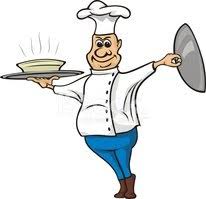 Med reservation för eventuella ändringar